Publicado en Barcelona el 25/10/2019 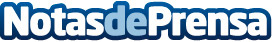 Schneider Electric nombra a Martina Tomé vicepresidenta de la unidad de Energía en España y PortugalCon una trayectoria de 12 años en Schneider Electric, desde el 1 de octubre Martina Tomé es la nueva vicepresidenta de la unidad de negocio de Energía en Iberia. Tomé pasa a encargarse de uno de los negocios clave de la compañía, que tiene por objetivo liderar la transformación del sector energético con soluciones sostenibles que ofrezcan la máxima eficiencia energética a las empresasDatos de contacto:Noelia Iglesias935228612Nota de prensa publicada en: https://www.notasdeprensa.es/schneider-electric-nombra-a-martina-tome Categorias: Internacional Nacional Cataluña Ecología Nombramientos Recursos humanos Innovación Tecnológica Sector Energético http://www.notasdeprensa.es